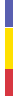 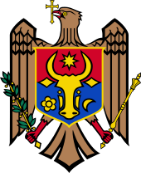 ANUNȚ          Agenția de Dezvoltare Regională Sud anunță prelungirea concursului pentru ocuparea funcției temporar vacante de specialist în planificare al Secției planificare și cooperare regională.Scopul general al funcției: Consolidarea procesului de planificare strategică și programare prin analiza necesităţilor şi oportunităţilor de dezvoltare a regiunii, elaborarea documentelor de politici regionale și coordonarea implementării acestora, precum și stimularea cooperării actorilor regionali în vederea atingerii obiectivelor de dezvoltare regională și absorbției de fonduri pentru dezvoltare.Sarcinile de bază:Studiază cadrul legislativ, normativ și de politici în domeniul dezvoltării regionale;Desfășoară activități de cercetare, analiză și prognoză în ceea ce privește situaţia social-economică, necesităţile şi potențialul de dezvoltare a  regiunii;Realizează studii și analize referitoare la diferite sectoare ale regiunii, elaborând în acest sens materiale suport; Elaborează documentele de planificare și programare regională;Contribuie la formarea parteneriatelor şi schemelor participative ale grupurilor regionale pentru planificarea strategică din cadrul procesului de elaborare a documentelor de politici regionaleElaborează programele regionale;Elaborează și actualizează programul operațional regional; Elaborează planul anual de activitate al agenției, planul anual de implementare a politicii la nivel regional și planul de instruire și dezvoltare profesională continuă în domeniul dezvoltării regionale;Elaborează proiecte și programe regionale de dezvoltare;Pregătește apelurile de propuneri de proiecte;Asigură suport și consultanță pentru APL și alți actori regionali pe domeniile de interes ale politicii de dezvoltare regională;Contribuie la consolidarea capacităţilor grupurilor regionale pentru planificarea şi luarea deciziilor strategice;Contribuie la identificarea, definirea, dezvoltarea de propuneri de proiecte pentru portofoliul regional;Colaborează cu instituțiile locale și naționale desconcentrate în teritoriu.Salariul de funcție: de la 12500 lei.Condiții de participare la concurs:Condiții de bază:deține cetățenia Republicii Moldova;posedă limba română și limbile oficiale de comunicare interetnică vorbite în teritoriul respectiv în limitele stabilite de lege;are capacitate deplină de exercițiu;este aptă, din punct de vedere al stării sănătății, pentru exercitarea funcției publice, conform certificatului medical eliberat de instituția medicală abilitată;are studiile necesare prevăzute pentru funcția respectivă;în ultimii 5 ani nu a fost destituită dintr-o funcție pentru motive disciplinare;nu are antecedente penale nestinse pentru infracțiuni săvârșite cu intenție;nu este privată de dreptul de a ocupa anumite funcții sau de a exercita o anumită activitate, ca pedeapsă de bază sau complementară, ca urmare a sentinței judecătorești definitive prin care s-a dispus această interdicție.Studii: Superioare, de licență sau echivalente în domeniul Științe Economice/ Statistică/ Administrarea afacerilor sau alte domenii relevante. Experientă profesională: minimum 1 an în domeniu.Cunoștințe: Limba română, cunoașterea limbii engleze la nivel intermediar, posedarea limbii ruse;Cu abilitați de lucru cu documentele, de consultare și instruire a cetățenilor, comunicare eficientă, lucru în echipă;Cunoștințe avansate de operare la calculator: Word, Excel, Power Point, Internet;Abilități: Abilităţi de lucru cu informaţia (colectarea/sistematizarea /analiza/interpretarea/prezentarea cu utilizarea tehnologiilor informaționale moderne); planificare și elaborare a documentelor de planificare și de politici publice; analiză şi sinteză; organizare și desfășurare de evenimente publice; comunicare eficientă şi abilităţi de creare și menținere de parteneriate. Atitudini/comportamente:responsabilitatea față de atribuțiile de serviciu:respect față de oameni, spirit de inițiativă, diplomație, creativitate, flexibilitate, disciplină:responsabilitate, rezistență la efort și stres, tendință spre dezvoltare profesională continuă;ținută vestimentară în procesul exercitării funcției;respectarea normelor deontologice profesionale;evitarea conflictului de interese;sporirea competenței sale profesionale.Persoanele interesate pot depune personal/prin poștă/prin e-mail Dosarul de concurs:a) formularul de participare, se anexează pe pagina web a ADR Sud;b) curriculum vitae (CV);c) copia buletinului de identitate;d) copiile diplomelor de studii și ale certificatelor de absolvire a cursurilor de perfecționare profesională și/sau de specializare;e) copia carnetului de muncă, certificate privind activitatea profesională desfășurată după data de 28 decembrie 2018 sau alte documente confirmative;f)  declarația pe proprie răspundere privind lipsa antecedentelor penale;g) documentele care atestă prestarea voluntariatului - în cazul în care candidatul consideră necesar.Copiile documentelor prezentate pot fi autentificate de notar sau se prezintă împreună cu documentele originale pentru a verifica veridicitatea lor.În situația în care dosarul de concurs se depune prin poșta sau e-mail, documentele în original se prezintă la data desfășurării probei scrise sub sancțiunea respingerii dosarului de concurs.Data limită până la care poate fi depus Dosarul de concurs: 22 mai 2023, ora 17.00.Telefon de contact: 0241 26286Adresa poștala: MD-4101, or. Cimișlia, bd. Ștefan cel Mare 12, etaj I.E-mail: adrsud@adrsud.gov.md Persoana de contact: Untilă Alina, specialist resurse umane.Acte normative în domeniul de specialitate:Legea nr. 438/2006 privind dezvoltarea regională în Republica MoldovaLegea nr. 27/2022 privind Fondul național pentru dezvoltare regională și localăHotărârea Guvernului nr.40/2022 cu privire la aprobarea Strategiei naționale de dezvoltare regională a Republicii Moldova pentru anii 2022 - 2028Hotărârea Guvernului nr. 152/2022 cu privire la aprobarea Regulamentului privind gestionarea mijloacelor financiare ale Fondului național pentru dezvoltare regională și localăHotărârea Guvernului nr. 127/2008 cu privire la măsurile de realizare a Legii nr. 438/2006 privind dezvoltarea regională în Republica Moldova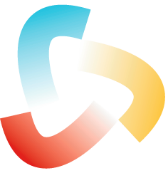 Agenția de Dezvoltare Regională SudRepublica Moldova, MD-4101 or. Cimișlia, bd. Ștefan cel Mare, 12, Tel. +373 241 2 62 86, Fax. +373 241 2 62 86, E-mail: adrsud@gmail.com / adrsud@adrsud.gov.mdPagina web: www.adrsud.md 